В соответствии с постановлением Администрации муниципального образования «Город Новоульяновск» Ульяновской области от 13 сентября 2021 г. № 546-П «Об утверждении Порядка разработки, реализации и оценки эффективности муниципальных программ муниципального образования «Город Новоульяновск» Ульяновской области», Администрация муниципального образования «Город Новоульяновск» Ульяновской  области постановляет:1. Внести в муниципальную программу «Развитие молодёжной политики», утвержденную постановлением Администрации муниципального образования «Город Новоульяновск» Ульяновской области от 13 ноября    2020 г. № 633-П «Об утверждении муниципальной программы «Развитие молодёжной политики», следующие изменения:1) в Программе:а) строку 9 Паспорта изложить в следующей редакции:б) строку 10 Паспорта изложить в следующей редакции:2) в подпрограмме «Молодёжь»:а) строку 8 Паспорта изложить в следующей редакции:б) строку 9 Паспорта изложить в следующей редакции:3) в подпрограмме «Обеспечение жильём молодых семей»:а) строку 8 Паспорта изложить в следующей редакции:б) строку 9 Паспорта изложить в следующей редакции:4) Приложение 1 к программе изложить в следующей редакции:«Приложение 1к программеПеречень целевых индикаторов муниципальной программы5) Приложение 2 к программе изложить в следующей редакции:«Приложение 2 к программеСистема мероприятиймуниципальной программы  	2. Настоящее постановление вступает в силу на следующий день после дня его официального опубликования.	3. Контроль за исполнением настоящего постановления возложить     на Первого Заместителя Главы Администрации муниципального образования «Город Новоульяновск» Ульяновской области Н.Н. Сироткину.Глава Администрации                                                           С.А. КосариноваЛист согласованияпроекта постановления (распоряжения) Администрации муниципального образованияО внесении изменений в постановление Администрации муниципального образования «Город Новоульяновск» Ульяновской области  от 13 ноября 2020 г. № 633-ППроект внесен   «19» июня 2023 года консультантом Администрации МО «Город Новоульяновск»СОГЛАСОВАНО:Исполнитель:  Смирнова Татьяна Юрьевна  консультант  Администрации  ________________________________________________7-16-81ЛИСТ РАССЫЛКИ(используется при рассылке документа)Постановления (распоряжения)  ___________________№ ___________ от  ____________________________________________________________________________________________________________________________________Всего подлежит рассылке __________ экз.Реестр составил __________________________________ телефон __________Передано в рассылку ________________________________________________(дата, подпись)Пояснительная записка с финансово-экономическим обоснованием	В целях повышения эффективности муниципального управления постановлением Администрации муниципального образования «Город Новоульяновск» Ульяновской области от 13 ноября 2020 г. № 633-П утверждена муниципальная программа «Развитие молодежной политики» (далее – муниципальная программа).	В соответствии со статьёй 179 Бюджетного кодекса Российской Федерации и на основании Решение Городской Думы от 15 декабря 2022 г.  № 23 «О бюджете муниципального образования «Город Новоульяновск» Ульяновской области на 2023 год и на плановый период 2024 и 2025 годов», муниципальные программы подлежат приведению в соответствие с решением о бюджете не позднее трёх месяцев со дня вступления его в силу.	С целью приведения в соответствие с бюджетом муниципального образования «Город Новоульяновск», Порядком разработки, реализации и оценки эффективности муниципальных программ Администрацией муниципального образования «Город Новоульяновск» Ульяновской области был разработан проект постановления Администрации муниципального образования «Город Новоульяновск» Ульяновской области «О внесении изменений в постановление Администрации муниципального образования «Город Новоульяновск» Ульяновской области от 13 ноября 2020 г. № 633-П».Консультант Администрации                                                  Т.Ю. Смирнова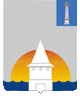 Администрация муниципального образования «Город Новоульяновск» Ульяновской областиАдминистрация муниципального образования «Город Новоульяновск» Ульяновской областиАдминистрация муниципального образования «Город Новоульяновск» Ульяновской областиАдминистрация муниципального образования «Город Новоульяновск» Ульяновской областиАдминистрация муниципального образования «Город Новоульяновск» Ульяновской областиП  О  С  Т  А  Н  О  В  Л  Е  Н  И  ЕП  О  С  Т  А  Н  О  В  Л  Е  Н  И  ЕП  О  С  Т  А  Н  О  В  Л  Е  Н  И  ЕП  О  С  Т  А  Н  О  В  Л  Е  Н  И  ЕП  О  С  Т  А  Н  О  В  Л  Е  Н  И  Е2023 г. №Экз №О внесении изменений в постановление Администрации муниципального образования «Город Новоульяновск» Ульяновской области от 13 ноября 2020 г. № 633-ПО внесении изменений в постановление Администрации муниципального образования «Город Новоульяновск» Ульяновской области от 13 ноября 2020 г. № 633-ПО внесении изменений в постановление Администрации муниципального образования «Город Новоульяновск» Ульяновской области от 13 ноября 2020 г. № 633-ПО внесении изменений в постановление Администрации муниципального образования «Город Новоульяновск» Ульяновской области от 13 ноября 2020 г. № 633-ПО внесении изменений в постановление Администрации муниципального образования «Город Новоульяновск» Ульяновской области от 13 ноября 2020 г. № 633-П9. Сроки и этапы реализации муниципальной программыРеализация    программы    планируетсяв течение 2021– 2026 годов.10. Ресурсное обеспечениемуниципальной программыс разбивкой по этапам   и годам реализацииОбщий объем финансирования программы составляет 5 945 429,04 рублей, в том числе: 2021 год – 1 302 000 руб., в том числе:          325 005, 03 руб. – за счет средств бюджета муниципального образования «Город Новоульяновск» Ульяновской области;         976 994, 97 руб. - за счет средств местного бюджета муниципального образования «Город Новоульяновск» Ульяновской области, источником финансирования которого являются средства бюджета Ульяновской области;2022 год – 2 026 000 руб., в том числе:        454 113,67 руб. - за счет средств бюджета муниципального образования «Город Новоульяновск» Ульяновской области;         1 571 886,33 руб. - за счет средств местного бюджета муниципального образования «Город Новоульяновск» Ульяновской области, источником финансирования которого являются средства бюджета Ульяновской области;2023 год – 788 512,22 руб., в том числе:          262 600 руб. – за счет средств бюджета муниципального образования «Город Новоульяновск» Ульяновской области;         525 912,22 руб. - за счет средств местного бюджета муниципального образования «Город Новоульяновск» Ульяновской области, источником финансирования которого являются средства бюджета Ульяновской области;2024 год – 781 553,5 руб., в том числе:          262 600 руб. – за счет средств бюджета муниципального образования «Город Новоульяновск» Ульяновской области;         518 953,50 руб. - за счет средств местного бюджета муниципального образования «Город Новоульяновск» Ульяновской области, источником финансирования которого являются средства бюджета Ульяновской области;2025 год – 784 763,32 руб.          262 600 руб. – за счет средств бюджета муниципального образования «Город Новоульяновск» Ульяновской области;         522 163,32 руб. - за счет средств местного бюджета муниципального образования «Город Новоульяновск» Ульяновской области, источником финансирования которого являются средства бюджета Ульяновской области;          2026 год – 262 600 руб.          262 600 руб. – за счет средств бюджета муниципального образования «Город Новоульяновск» Ульяновской области.9. Сроки и этапы реализации муниципальной программыРеализация    программы    планируетсяв течение 2021– 2026 годов.9. Ресурсное обеспечениемуниципальной подпрограммыс разбивкой по этапам   и годам реализацииОбщий объем финансирования подпрограммы за счёт средств   бюджета муниципального образования  «Город Новоульяновск» Ульяновской области -  0 рублей, в том числе:2021 год – 0  рублей;2022 год – 0 рублей;2023 год – 0 рублей;2024 год – 0 рублей;2025 год – 0 рублей;2026 год – 0 рублей.9. Сроки и этапы реализации муниципальной программыРеализация    программы    планируетсяв течение 2021– 2026 годов.10. Ресурсное обеспечениемуниципальной программыс разбивкой по этапам   и годам реализацииОбщий объем финансирования программы составляет 5 945 429,04 рублей, в том числе: 2021 год – 1 302 000 руб., в том числе:          325 005, 03 руб. – за счет средств бюджета муниципального образования «Город Новоульяновск» Ульяновской области;         976 994, 97 руб. - за счет средств местного бюджета муниципального образования «Город Новоульяновск» Ульяновской области, источником финансирования которого являются средства бюджета Ульяновской области;2022 год – 2 026 000 руб., в том числе:        454 113,67 руб. - за счет средств бюджета муниципального образования «Город Новоульяновск» Ульяновской области;         1 571 886,33 руб. - за счет средств местного бюджета муниципального образования «Город Новоульяновск» Ульяновской области, источником финансирования которого являются средства бюджета Ульяновской области;2023 год – 788 512,22 руб., в том числе:          262 600 руб. – за счет средств бюджета муниципального образования «Город Новоульяновск» Ульяновской области;         525 912,22 руб. - за счет средств местного бюджета муниципального образования «Город Новоульяновск» Ульяновской области, источником финансирования которого являются средства бюджета Ульяновской области;2024 год – 781 553,5 руб., в том числе:          262 600 руб. – за счет средств бюджета муниципального образования «Город Новоульяновск» Ульяновской области;         518 953,50 руб. - за счет средств местного бюджета муниципального образования «Город Новоульяновск» Ульяновской области, источником финансирования которого являются средства бюджета Ульяновской области;2025 год – 784 763,32 руб.          262 600 руб. – за счет средств бюджета муниципального образования «Город Новоульяновск» Ульяновской области;         522 163,32 руб. - за счет средств местного бюджета муниципального образования «Город Новоульяновск» Ульяновской области, источником финансирования которого являются средства бюджета Ульяновской области;          2026 год – 262 600 руб.          262 600 руб. – за счет средств бюджета муниципального образования «Город Новоульяновск» Ульяновской области.№ п/пНаименование индикатораЕдиница измеренияБазовое значение целевого индикатораЗначения целевых показателей (индикаторов) по годамЗначения целевых показателей (индикаторов) по годамЗначения целевых показателей (индикаторов) по годамЗначения целевых показателей (индикаторов) по годамЗначения целевых показателей (индикаторов) по годамЗначения целевых показателей (индикаторов) по годам№ п/пНаименование индикатораЕдиница измеренияБазовое значение целевого индикатора202120222023202420252026123456789101.Подпрограмма «Молодежь»Подпрограмма «Молодежь»Подпрограмма «Молодежь»Подпрограмма «Молодежь»Подпрограмма «Молодежь»Подпрограмма «Молодежь»Подпрограмма «Молодежь»Подпрограмма «Молодежь»1.1. Доля молодых людей муниципального образования «Город Новоульяновск» Ульяновской области, участвующих в деятельности детских и молодежных общественных объединений, в общем количестве молодежи   %77891011121.2.Доля молодых людей муниципального образования «Город Новоульяновск» Ульяновской области, участвующих  в мероприятиях (конкурсах, фестивалях) в общем количестве молодежи%33456781.3.Доля молодых людей муниципального образования «Город Новоульяновск» Ульяновской области, участвующих в добровольческой деятельности, в общем количестве молодежи%6678910111.4.Количество молодых людей муниципального образования «Город Новоульяновск» Ульяновской области, находящихся в трудной жизненной ситуации, вовлеченных в проекты и программы в сфере социальной адаптации    и профилактики асоциального поведения  Чел.303035404550552.Подпрограмма «Обеспечение жильём молодых семей»Подпрограмма «Обеспечение жильём молодых семей»Подпрограмма «Обеспечение жильём молодых семей»Подпрограмма «Обеспечение жильём молодых семей»Подпрограмма «Обеспечение жильём молодых семей»Подпрограмма «Обеспечение жильём молодых семей»Подпрограмма «Обеспечение жильём молодых семей»Подпрограмма «Обеспечение жильём молодых семей»Подпрограмма «Обеспечение жильём молодых семей»2.1.Количество молодых семей, которым оказана поддержка на приобретение  жилого помещения, или строительство объекта индивидуального жилищного строительства.Ед.1342222№ п/пНаименование проекта, основного мероприятия (мероприятия)Ответственные исполнители мероприятияОтветственные исполнители мероприятияСрок реализацииКонтрольное событиеДата наступления контрольного событияНаименование целевого индикатораИсточник финансового обеспеченияФинансовое обеспечение реализации мероприятий по годам, тыс.руб.Финансовое обеспечение реализации мероприятий по годам, тыс.руб.Финансовое обеспечение реализации мероприятий по годам, тыс.руб.Финансовое обеспечение реализации мероприятий по годам, тыс.руб.Финансовое обеспечение реализации мероприятий по годам, тыс.руб.Финансовое обеспечение реализации мероприятий по годам, тыс.руб.Финансовое обеспечение реализации мероприятий по годам, тыс.руб.Финансовое обеспечение реализации мероприятий по годам, тыс.руб.Финансовое обеспечение реализации мероприятий по годам, тыс.руб.Финансовое обеспечение реализации мероприятий по годам, тыс.руб.Финансовое обеспечение реализации мероприятий по годам, тыс.руб.Финансовое обеспечение реализации мероприятий по годам, тыс.руб.началоконецвсего2021год2021год2022год2022год2023год2023год2024 год2024 год2025год2025год2026 год12334567891010111112121313141415Подпрограмма «Молодёжь»Подпрограмма «Молодёжь»Подпрограмма «Молодёжь»Подпрограмма «Молодёжь»Подпрограмма «Молодёжь»Подпрограмма «Молодёжь»Подпрограмма «Молодёжь»Подпрограмма «Молодёжь»Подпрограмма «Молодёжь»Подпрограмма «Молодёжь»Подпрограмма «Молодёжь»Подпрограмма «Молодёжь»Подпрограмма «Молодёжь»Подпрограмма «Молодёжь»Подпрограмма «Молодёжь»Подпрограмма «Молодёжь»Подпрограмма «Молодёжь»Подпрограмма «Молодёжь»Подпрограмма «Молодёжь»Подпрограмма «Молодёжь»Подпрограмма «Молодёжь»Цель муниципальной подпрограммы1. Создание возможностей для успешной социализации, самореализации, проявления                и развития творческого потенциала молодых людей вне зависимости от социального статуса посредством увеличения количества молодых людей, принимающих активное участие              в реализации программ и проектов в сфере молодёжной политики.Цель муниципальной подпрограммы1. Создание возможностей для успешной социализации, самореализации, проявления                и развития творческого потенциала молодых людей вне зависимости от социального статуса посредством увеличения количества молодых людей, принимающих активное участие              в реализации программ и проектов в сфере молодёжной политики.Цель муниципальной подпрограммы1. Создание возможностей для успешной социализации, самореализации, проявления                и развития творческого потенциала молодых людей вне зависимости от социального статуса посредством увеличения количества молодых людей, принимающих активное участие              в реализации программ и проектов в сфере молодёжной политики.Цель муниципальной подпрограммы1. Создание возможностей для успешной социализации, самореализации, проявления                и развития творческого потенциала молодых людей вне зависимости от социального статуса посредством увеличения количества молодых людей, принимающих активное участие              в реализации программ и проектов в сфере молодёжной политики.Цель муниципальной подпрограммы1. Создание возможностей для успешной социализации, самореализации, проявления                и развития творческого потенциала молодых людей вне зависимости от социального статуса посредством увеличения количества молодых людей, принимающих активное участие              в реализации программ и проектов в сфере молодёжной политики.Цель муниципальной подпрограммы1. Создание возможностей для успешной социализации, самореализации, проявления                и развития творческого потенциала молодых людей вне зависимости от социального статуса посредством увеличения количества молодых людей, принимающих активное участие              в реализации программ и проектов в сфере молодёжной политики.Цель муниципальной подпрограммы1. Создание возможностей для успешной социализации, самореализации, проявления                и развития творческого потенциала молодых людей вне зависимости от социального статуса посредством увеличения количества молодых людей, принимающих активное участие              в реализации программ и проектов в сфере молодёжной политики.Цель муниципальной подпрограммы1. Создание возможностей для успешной социализации, самореализации, проявления                и развития творческого потенциала молодых людей вне зависимости от социального статуса посредством увеличения количества молодых людей, принимающих активное участие              в реализации программ и проектов в сфере молодёжной политики.Цель муниципальной подпрограммы1. Создание возможностей для успешной социализации, самореализации, проявления                и развития творческого потенциала молодых людей вне зависимости от социального статуса посредством увеличения количества молодых людей, принимающих активное участие              в реализации программ и проектов в сфере молодёжной политики.Цель муниципальной подпрограммы1. Создание возможностей для успешной социализации, самореализации, проявления                и развития творческого потенциала молодых людей вне зависимости от социального статуса посредством увеличения количества молодых людей, принимающих активное участие              в реализации программ и проектов в сфере молодёжной политики.Цель муниципальной подпрограммы1. Создание возможностей для успешной социализации, самореализации, проявления                и развития творческого потенциала молодых людей вне зависимости от социального статуса посредством увеличения количества молодых людей, принимающих активное участие              в реализации программ и проектов в сфере молодёжной политики.Цель муниципальной подпрограммы1. Создание возможностей для успешной социализации, самореализации, проявления                и развития творческого потенциала молодых людей вне зависимости от социального статуса посредством увеличения количества молодых людей, принимающих активное участие              в реализации программ и проектов в сфере молодёжной политики.Цель муниципальной подпрограммы1. Создание возможностей для успешной социализации, самореализации, проявления                и развития творческого потенциала молодых людей вне зависимости от социального статуса посредством увеличения количества молодых людей, принимающих активное участие              в реализации программ и проектов в сфере молодёжной политики.Цель муниципальной подпрограммы1. Создание возможностей для успешной социализации, самореализации, проявления                и развития творческого потенциала молодых людей вне зависимости от социального статуса посредством увеличения количества молодых людей, принимающих активное участие              в реализации программ и проектов в сфере молодёжной политики.Цель муниципальной подпрограммы1. Создание возможностей для успешной социализации, самореализации, проявления                и развития творческого потенциала молодых людей вне зависимости от социального статуса посредством увеличения количества молодых людей, принимающих активное участие              в реализации программ и проектов в сфере молодёжной политики.Цель муниципальной подпрограммы1. Создание возможностей для успешной социализации, самореализации, проявления                и развития творческого потенциала молодых людей вне зависимости от социального статуса посредством увеличения количества молодых людей, принимающих активное участие              в реализации программ и проектов в сфере молодёжной политики.Цель муниципальной подпрограммы1. Создание возможностей для успешной социализации, самореализации, проявления                и развития творческого потенциала молодых людей вне зависимости от социального статуса посредством увеличения количества молодых людей, принимающих активное участие              в реализации программ и проектов в сфере молодёжной политики.Цель муниципальной подпрограммы1. Создание возможностей для успешной социализации, самореализации, проявления                и развития творческого потенциала молодых людей вне зависимости от социального статуса посредством увеличения количества молодых людей, принимающих активное участие              в реализации программ и проектов в сфере молодёжной политики.Цель муниципальной подпрограммы1. Создание возможностей для успешной социализации, самореализации, проявления                и развития творческого потенциала молодых людей вне зависимости от социального статуса посредством увеличения количества молодых людей, принимающих активное участие              в реализации программ и проектов в сфере молодёжной политики.Цель муниципальной подпрограммы1. Создание возможностей для успешной социализации, самореализации, проявления                и развития творческого потенциала молодых людей вне зависимости от социального статуса посредством увеличения количества молодых людей, принимающих активное участие              в реализации программ и проектов в сфере молодёжной политики.Цель муниципальной подпрограммы1. Создание возможностей для успешной социализации, самореализации, проявления                и развития творческого потенциала молодых людей вне зависимости от социального статуса посредством увеличения количества молодых людей, принимающих активное участие              в реализации программ и проектов в сфере молодёжной политики.Задача муниципальной подпрограммы1. Привлечение представителей молодёжи в активную общественную деятельность, развитие социальных навыков.2. Формирование механизмов поддержки и реабилитации молодёжи, находящейся в трудной жизненной ситуации.3. Создание системных механизмов воспитания у молодёжи чувства патриотизма                       и гражданской ответственности.Задача муниципальной подпрограммы1. Привлечение представителей молодёжи в активную общественную деятельность, развитие социальных навыков.2. Формирование механизмов поддержки и реабилитации молодёжи, находящейся в трудной жизненной ситуации.3. Создание системных механизмов воспитания у молодёжи чувства патриотизма                       и гражданской ответственности.Задача муниципальной подпрограммы1. Привлечение представителей молодёжи в активную общественную деятельность, развитие социальных навыков.2. Формирование механизмов поддержки и реабилитации молодёжи, находящейся в трудной жизненной ситуации.3. Создание системных механизмов воспитания у молодёжи чувства патриотизма                       и гражданской ответственности.Задача муниципальной подпрограммы1. Привлечение представителей молодёжи в активную общественную деятельность, развитие социальных навыков.2. Формирование механизмов поддержки и реабилитации молодёжи, находящейся в трудной жизненной ситуации.3. Создание системных механизмов воспитания у молодёжи чувства патриотизма                       и гражданской ответственности.Задача муниципальной подпрограммы1. Привлечение представителей молодёжи в активную общественную деятельность, развитие социальных навыков.2. Формирование механизмов поддержки и реабилитации молодёжи, находящейся в трудной жизненной ситуации.3. Создание системных механизмов воспитания у молодёжи чувства патриотизма                       и гражданской ответственности.Задача муниципальной подпрограммы1. Привлечение представителей молодёжи в активную общественную деятельность, развитие социальных навыков.2. Формирование механизмов поддержки и реабилитации молодёжи, находящейся в трудной жизненной ситуации.3. Создание системных механизмов воспитания у молодёжи чувства патриотизма                       и гражданской ответственности.Задача муниципальной подпрограммы1. Привлечение представителей молодёжи в активную общественную деятельность, развитие социальных навыков.2. Формирование механизмов поддержки и реабилитации молодёжи, находящейся в трудной жизненной ситуации.3. Создание системных механизмов воспитания у молодёжи чувства патриотизма                       и гражданской ответственности.Задача муниципальной подпрограммы1. Привлечение представителей молодёжи в активную общественную деятельность, развитие социальных навыков.2. Формирование механизмов поддержки и реабилитации молодёжи, находящейся в трудной жизненной ситуации.3. Создание системных механизмов воспитания у молодёжи чувства патриотизма                       и гражданской ответственности.Задача муниципальной подпрограммы1. Привлечение представителей молодёжи в активную общественную деятельность, развитие социальных навыков.2. Формирование механизмов поддержки и реабилитации молодёжи, находящейся в трудной жизненной ситуации.3. Создание системных механизмов воспитания у молодёжи чувства патриотизма                       и гражданской ответственности.Задача муниципальной подпрограммы1. Привлечение представителей молодёжи в активную общественную деятельность, развитие социальных навыков.2. Формирование механизмов поддержки и реабилитации молодёжи, находящейся в трудной жизненной ситуации.3. Создание системных механизмов воспитания у молодёжи чувства патриотизма                       и гражданской ответственности.Задача муниципальной подпрограммы1. Привлечение представителей молодёжи в активную общественную деятельность, развитие социальных навыков.2. Формирование механизмов поддержки и реабилитации молодёжи, находящейся в трудной жизненной ситуации.3. Создание системных механизмов воспитания у молодёжи чувства патриотизма                       и гражданской ответственности.Задача муниципальной подпрограммы1. Привлечение представителей молодёжи в активную общественную деятельность, развитие социальных навыков.2. Формирование механизмов поддержки и реабилитации молодёжи, находящейся в трудной жизненной ситуации.3. Создание системных механизмов воспитания у молодёжи чувства патриотизма                       и гражданской ответственности.Задача муниципальной подпрограммы1. Привлечение представителей молодёжи в активную общественную деятельность, развитие социальных навыков.2. Формирование механизмов поддержки и реабилитации молодёжи, находящейся в трудной жизненной ситуации.3. Создание системных механизмов воспитания у молодёжи чувства патриотизма                       и гражданской ответственности.Задача муниципальной подпрограммы1. Привлечение представителей молодёжи в активную общественную деятельность, развитие социальных навыков.2. Формирование механизмов поддержки и реабилитации молодёжи, находящейся в трудной жизненной ситуации.3. Создание системных механизмов воспитания у молодёжи чувства патриотизма                       и гражданской ответственности.Задача муниципальной подпрограммы1. Привлечение представителей молодёжи в активную общественную деятельность, развитие социальных навыков.2. Формирование механизмов поддержки и реабилитации молодёжи, находящейся в трудной жизненной ситуации.3. Создание системных механизмов воспитания у молодёжи чувства патриотизма                       и гражданской ответственности.Задача муниципальной подпрограммы1. Привлечение представителей молодёжи в активную общественную деятельность, развитие социальных навыков.2. Формирование механизмов поддержки и реабилитации молодёжи, находящейся в трудной жизненной ситуации.3. Создание системных механизмов воспитания у молодёжи чувства патриотизма                       и гражданской ответственности.Задача муниципальной подпрограммы1. Привлечение представителей молодёжи в активную общественную деятельность, развитие социальных навыков.2. Формирование механизмов поддержки и реабилитации молодёжи, находящейся в трудной жизненной ситуации.3. Создание системных механизмов воспитания у молодёжи чувства патриотизма                       и гражданской ответственности.Задача муниципальной подпрограммы1. Привлечение представителей молодёжи в активную общественную деятельность, развитие социальных навыков.2. Формирование механизмов поддержки и реабилитации молодёжи, находящейся в трудной жизненной ситуации.3. Создание системных механизмов воспитания у молодёжи чувства патриотизма                       и гражданской ответственности.Задача муниципальной подпрограммы1. Привлечение представителей молодёжи в активную общественную деятельность, развитие социальных навыков.2. Формирование механизмов поддержки и реабилитации молодёжи, находящейся в трудной жизненной ситуации.3. Создание системных механизмов воспитания у молодёжи чувства патриотизма                       и гражданской ответственности.Задача муниципальной подпрограммы1. Привлечение представителей молодёжи в активную общественную деятельность, развитие социальных навыков.2. Формирование механизмов поддержки и реабилитации молодёжи, находящейся в трудной жизненной ситуации.3. Создание системных механизмов воспитания у молодёжи чувства патриотизма                       и гражданской ответственности.Задача муниципальной подпрограммы1. Привлечение представителей молодёжи в активную общественную деятельность, развитие социальных навыков.2. Формирование механизмов поддержки и реабилитации молодёжи, находящейся в трудной жизненной ситуации.3. Создание системных механизмов воспитания у молодёжи чувства патриотизма                       и гражданской ответственности.1.Проведение спортивных мероприятий для молодёжи: турнир по футболу, баскетболу, волейболу.Проведение спортивных мероприятий для молодёжи: турнир по футболу, баскетболу, волейболу.Первый Заместитель Администрации202120252021Доля молодых людей муниципального образования «Город Новоульяновск»Ульяновской области, участвующих в деятельности детских и молодежныхобщественных бъединений, в общем количестве молодежиМестный бюджет0000000000002.Проведение Дня ПризывникаПроведение Дня ПризывникаПервый Заместитель Администрации202120252021Доля молодых людей муниципального образования «Город Новоульяновск» Ульяновской области, участвующих  в мероприятиях (конкурсах, фестивалях) в общем количестве молодёжив общем количестве молодежиМестный бюджет0000000000003.Проведение молодёжного слёта, приуроченного Дню МолодёжиПроведение молодёжного слёта, приуроченного Дню МолодёжиПервый Заместитель Администрации202120252021Доля молодых людей муниципального образования «Город Новоульяновск» Ульяновской области, участвующих в добровольческой деятельности, в общем количестве молодежиМестный бюджет0000000000004.Проведение комплекса новогодних тематических вечеров для молодёжиПроведение комплекса новогодних тематических вечеров для молодёжиПервый Заместитель Администрации202120252021Количество молодых людей муниципального образования «Город Новоульяновск» Ульяновской области, находящихся в трудной жизненной ситуации, вовлеченных в проекты и программы в сфере социальной адаптации    и профилактики асоциального поведения  Местный бюджет000000000000Итого по подпрограмме Итого по подпрограмме 000000000000Подпрограмма «Обеспечение жильём молодых семей»Подпрограмма «Обеспечение жильём молодых семей»Подпрограмма «Обеспечение жильём молодых семей»Подпрограмма «Обеспечение жильём молодых семей»Подпрограмма «Обеспечение жильём молодых семей»Подпрограмма «Обеспечение жильём молодых семей»Подпрограмма «Обеспечение жильём молодых семей»Подпрограмма «Обеспечение жильём молодых семей»Подпрограмма «Обеспечение жильём молодых семей»Подпрограмма «Обеспечение жильём молодых семей»Подпрограмма «Обеспечение жильём молодых семей»Подпрограмма «Обеспечение жильём молодых семей»Подпрограмма «Обеспечение жильём молодых семей»Подпрограмма «Обеспечение жильём молодых семей»Подпрограмма «Обеспечение жильём молодых семей»Подпрограмма «Обеспечение жильём молодых семей»Подпрограмма «Обеспечение жильём молодых семей»Подпрограмма «Обеспечение жильём молодых семей»Подпрограмма «Обеспечение жильём молодых семей»Подпрограмма «Обеспечение жильём молодых семей»Подпрограмма «Обеспечение жильём молодых семей»Цель муниципальной подпрограммы - оказание поддержки в решении жилищной проблемы молодых семей, нуждающихся в улучшении жилищных условий.Цель муниципальной подпрограммы - оказание поддержки в решении жилищной проблемы молодых семей, нуждающихся в улучшении жилищных условий.Цель муниципальной подпрограммы - оказание поддержки в решении жилищной проблемы молодых семей, нуждающихся в улучшении жилищных условий.Цель муниципальной подпрограммы - оказание поддержки в решении жилищной проблемы молодых семей, нуждающихся в улучшении жилищных условий.Цель муниципальной подпрограммы - оказание поддержки в решении жилищной проблемы молодых семей, нуждающихся в улучшении жилищных условий.Цель муниципальной подпрограммы - оказание поддержки в решении жилищной проблемы молодых семей, нуждающихся в улучшении жилищных условий.Цель муниципальной подпрограммы - оказание поддержки в решении жилищной проблемы молодых семей, нуждающихся в улучшении жилищных условий.Цель муниципальной подпрограммы - оказание поддержки в решении жилищной проблемы молодых семей, нуждающихся в улучшении жилищных условий.Цель муниципальной подпрограммы - оказание поддержки в решении жилищной проблемы молодых семей, нуждающихся в улучшении жилищных условий.Цель муниципальной подпрограммы - оказание поддержки в решении жилищной проблемы молодых семей, нуждающихся в улучшении жилищных условий.Цель муниципальной подпрограммы - оказание поддержки в решении жилищной проблемы молодых семей, нуждающихся в улучшении жилищных условий.Цель муниципальной подпрограммы - оказание поддержки в решении жилищной проблемы молодых семей, нуждающихся в улучшении жилищных условий.Цель муниципальной подпрограммы - оказание поддержки в решении жилищной проблемы молодых семей, нуждающихся в улучшении жилищных условий.Цель муниципальной подпрограммы - оказание поддержки в решении жилищной проблемы молодых семей, нуждающихся в улучшении жилищных условий.Цель муниципальной подпрограммы - оказание поддержки в решении жилищной проблемы молодых семей, нуждающихся в улучшении жилищных условий.Цель муниципальной подпрограммы - оказание поддержки в решении жилищной проблемы молодых семей, нуждающихся в улучшении жилищных условий.Цель муниципальной подпрограммы - оказание поддержки в решении жилищной проблемы молодых семей, нуждающихся в улучшении жилищных условий.Цель муниципальной подпрограммы - оказание поддержки в решении жилищной проблемы молодых семей, нуждающихся в улучшении жилищных условий.Цель муниципальной подпрограммы - оказание поддержки в решении жилищной проблемы молодых семей, нуждающихся в улучшении жилищных условий.Цель муниципальной подпрограммы - оказание поддержки в решении жилищной проблемы молодых семей, нуждающихся в улучшении жилищных условий.Цель муниципальной подпрограммы - оказание поддержки в решении жилищной проблемы молодых семей, нуждающихся в улучшении жилищных условий.Задача муниципальной подпрограммы:1. Реализация мер поддержки в решении жилищной проблемы молодых семей, нуждающихся в улучшении жилищных условий.Задача муниципальной подпрограммы:1. Реализация мер поддержки в решении жилищной проблемы молодых семей, нуждающихся в улучшении жилищных условий.Задача муниципальной подпрограммы:1. Реализация мер поддержки в решении жилищной проблемы молодых семей, нуждающихся в улучшении жилищных условий.Задача муниципальной подпрограммы:1. Реализация мер поддержки в решении жилищной проблемы молодых семей, нуждающихся в улучшении жилищных условий.Задача муниципальной подпрограммы:1. Реализация мер поддержки в решении жилищной проблемы молодых семей, нуждающихся в улучшении жилищных условий.Задача муниципальной подпрограммы:1. Реализация мер поддержки в решении жилищной проблемы молодых семей, нуждающихся в улучшении жилищных условий.Задача муниципальной подпрограммы:1. Реализация мер поддержки в решении жилищной проблемы молодых семей, нуждающихся в улучшении жилищных условий.Задача муниципальной подпрограммы:1. Реализация мер поддержки в решении жилищной проблемы молодых семей, нуждающихся в улучшении жилищных условий.Задача муниципальной подпрограммы:1. Реализация мер поддержки в решении жилищной проблемы молодых семей, нуждающихся в улучшении жилищных условий.Задача муниципальной подпрограммы:1. Реализация мер поддержки в решении жилищной проблемы молодых семей, нуждающихся в улучшении жилищных условий.Задача муниципальной подпрограммы:1. Реализация мер поддержки в решении жилищной проблемы молодых семей, нуждающихся в улучшении жилищных условий.Задача муниципальной подпрограммы:1. Реализация мер поддержки в решении жилищной проблемы молодых семей, нуждающихся в улучшении жилищных условий.Задача муниципальной подпрограммы:1. Реализация мер поддержки в решении жилищной проблемы молодых семей, нуждающихся в улучшении жилищных условий.Задача муниципальной подпрограммы:1. Реализация мер поддержки в решении жилищной проблемы молодых семей, нуждающихся в улучшении жилищных условий.Задача муниципальной подпрограммы:1. Реализация мер поддержки в решении жилищной проблемы молодых семей, нуждающихся в улучшении жилищных условий.Задача муниципальной подпрограммы:1. Реализация мер поддержки в решении жилищной проблемы молодых семей, нуждающихся в улучшении жилищных условий.Задача муниципальной подпрограммы:1. Реализация мер поддержки в решении жилищной проблемы молодых семей, нуждающихся в улучшении жилищных условий.Задача муниципальной подпрограммы:1. Реализация мер поддержки в решении жилищной проблемы молодых семей, нуждающихся в улучшении жилищных условий.Задача муниципальной подпрограммы:1. Реализация мер поддержки в решении жилищной проблемы молодых семей, нуждающихся в улучшении жилищных условий.Задача муниципальной подпрограммы:1. Реализация мер поддержки в решении жилищной проблемы молодых семей, нуждающихся в улучшении жилищных условий.Задача муниципальной подпрограммы:1. Реализация мер поддержки в решении жилищной проблемы молодых семей, нуждающихся в улучшении жилищных условий.1.Оказание государственной поддержки              в решении жилищной проблемы молодых семей, проживающих на территории муниципального образования «Город Новоульяновск» Ульяновской области и нуждающихся в улучшении жилищных условий.Оказание государственной поддержки              в решении жилищной проблемы молодых семей, проживающих на территории муниципального образования «Город Новоульяновск» Ульяновской области и нуждающихся в улучшении жилищных условий.Первый Заместитель Администрации202120252021Количество молодых семей, которым оказана поддержка на приобретение  жилого помещения, или строительство объекта индивидуального жилищного строительства.Местный бюджетОбластной бюджет5 945 429,045 945 429,041 302 0001 302 0002 026 0002 026 000788 512,22788 512,22781 553,50781 553,50784 763,32262 600Итого по подпрограммеИтого по подпрограмме5 945 429,045 945 429,041 302 0001 302 0002 016 0002 016 000788 512,22788 512,22781 553,50781 553,50784 763,32262 600Всего по муниципальной программеВсего по муниципальной программе5 945 429,045 945 429,041 302 0001 302 0002 026 0002 026 000788 512,22788 512,22781 553,50781 553,50784 763,32262 600Дата и времясогласованияДата и времясогласованияНаименованиедолжностиПодписьРасшифровкаподписиПоступленияСогласования НаименованиедолжностиПодписьРасшифровкаподписиПервый Заместитель Главы администрацииН.Н. СироткинаНачальник  правового обеспеченияЖ.Е. ПрохороваНачальник МУ «Финансовый отдел»И.А. ГанинаНачальник планово-экономического отделаЕ.А. КосоваАдресатКол-воэкз.№№экз.Почтовый  адресАрхив  администрацииул. Волжская, д. . Новоульяновсксектор социального развития, спорта и туризма  администрацииул. Волжская, д. . НовоульяновскМУ «Финансовый отдел МО «город Новоульяновск»ул. Волжская, д. . Новоульяновск